FORM-1T.C.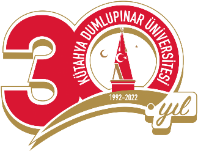 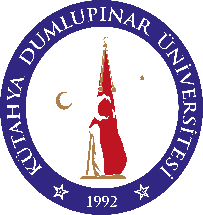 KÜTAHYA DUMLUPINAR ÜNİVERSİTESİ ……………………………………………………… Dekanlığına / Müdürlüğüne 05.07.2022 tarihli ve 31887 sayılı Resmi Gazete’de yayımlanarak yürürlüğe giren 2547 sayılı Yükseköğretim Kanunu’na 7417 sayılı Kanunla eklenen Geçici 83’üncü maddesi gereğince, öğrenime devam etme hakkından yararlanmak istiyorum. KİŞİSEL BİLGİLERADAYIN İLİŞİĞİ KESİLMEDEN ÖNCE KAYITLI OLDUĞU PROGRAMA İLİŞKİN BİLGİLERBeyan : Aynı seviyede başka bir örgün bölüm/programda öğrenim görmemekteyim. (*)7417 sayılı Kanun kapsamında, başka bir üniversitenin aynı seviyedeki örgün bir programına başvurum olmayacaktır.(*) Yükseköğretim Yürütme Kurulu’nun 10.02.2016 tarihli toplantısında alınan karar uyarınca ÖSYS Kılavuzunda yer alan programlarda aynı seviyede iki örgün programa kayıt yaptırılamamaktadır.Yukarıdaki bilgilerim ve belgelerimin doğruluğunu kabul ediyorum. Bu bilgilerde var olan bir hata veya eksiklik nedeniyle uğrayacağım maddi ve manevi zarardan dolayı Kütahya Dumlupınar Üniversitesi’nden herhangi bir hak iddia etmeyeceğimi beyan ederim.Bilgilerinize arz ederim.                                                                                                               		   … / …./ 2022          (İmza)T.C. KİMLİK NOÖĞRENCİ NO ADI SOYADIGSM NOAdı ve Soyadı Değişikliği Olmuş ise Önceki Adı ve SoyadıE-POSTAİKAMET ADRESİENST/ FAK/YO/MYOBÖLÜM / PROGRAMİLİŞİK KESİLME TARİHİ……  / …… / ………     (tam olarak tarih bilinmiyorsa yıl yazılması yeterlidir)……  / …… / ………     (tam olarak tarih bilinmiyorsa yıl yazılması yeterlidir)……  / …… / ………     (tam olarak tarih bilinmiyorsa yıl yazılması yeterlidir)……  / …… / ………     (tam olarak tarih bilinmiyorsa yıl yazılması yeterlidir)……  / …… / ………     (tam olarak tarih bilinmiyorsa yıl yazılması yeterlidir)……  / …… / ………     (tam olarak tarih bilinmiyorsa yıl yazılması yeterlidir)İLİŞİK KESİLME NEDENİBaşarısızlıkAzami Süre Sonunda İlişiği KesilmeKendi İsteği İleİLİŞİK KESİLME NEDENİ4 Yıl Üstüste Kayıt YaptırmamaDisiplin Cezası DiğerİLİŞİK KESİLME NEDENİDiğer (açıklayın)…………………………………………………………………………………………………………………………………………………………………………………………………………………………………………………………………………………………………………………………………………………………